Контрольная работа. Module 6-7.ReadingRead the text , match the items A-G with gaps 1-6. There is one item you don’t need.Colorful and crunchy fruit and vegetables can be enjoyable part of our diet. However, not all children and adults eat the recommended amount of two pieces of fruit  and five vegetables per day. Some children learnt to expect “tastier” snack foods 1____________. Unfortunately, parents may not set a good example 2___________ .There are many reasons why we should eat plenty of fresh produce. Not only are they packed with healthy vitamins, 3___________. Eating more fruit and vegetables can also lower cholesterol and bring down blood pressure. The also keep your eyes and digestive system in good condition.Fruit and vegetables may be any colour, shape, texture or variety. They can be frozen, fresh, tinned or dried. There are many ways to prepare them 4___________ . It is important to include a variety of different colours of fruit and vegetables in your diet. Sometimes vegetables  and fruit can seem expensive. But , compared to packaged foods like crips, they are relatively cheap. If you are worried about the cost, choose those that are in season. That way you will get a chance to try new things 5____________ .So how can you find the way to include more fruit and vegetables in our diet? It is a good idea to add fruit to your breakfast cereal in the mornings. Or you can  try drinking fruit juice 6_____________. Increasing amount of fruit and vegetables you eat by as little as one serving a day can make a big difference.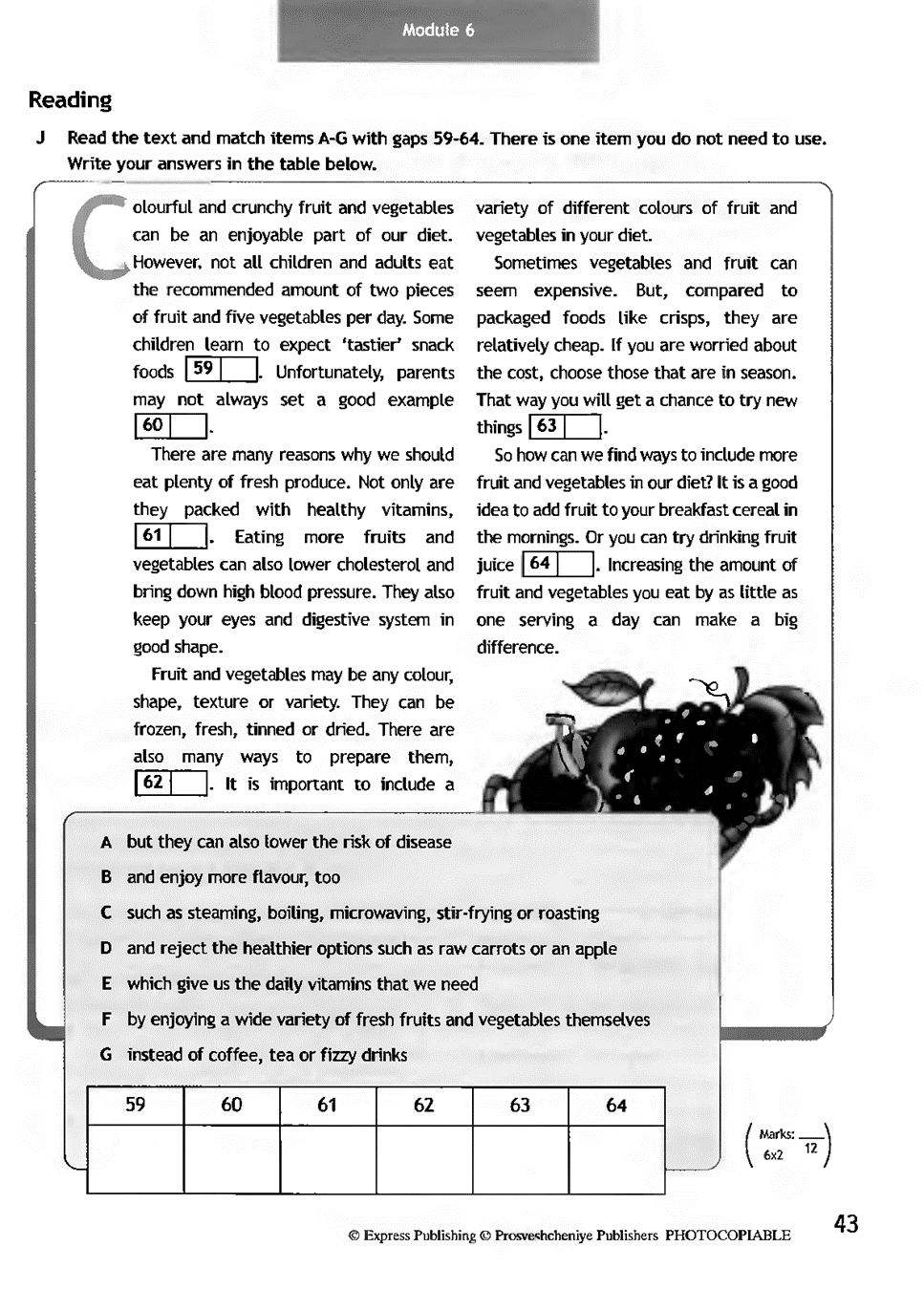 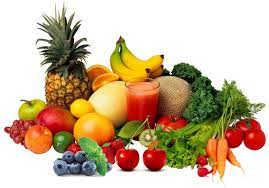 Use of English.Choose A B C answer.1	Turn ______ the radio, please, I want to listen to the news. 	A on        B  off         C  down     2	I love this song. Can you turn ______ the volume?	A  off         B  up         C  down      3. The fashion  models are quite popular____ young girls.A with            B around          C  for4. Could you turn____ the lights, please? It’s very dark in here.A  on          B in          C down5. She impressed everybody ________ her acting skills. A  about          B  with         C  forPassive Voice. Complete the sentences with correct form of the verb to be ( is/ are /am/ was/ were/ will be)6.The books  _______ bought yesterday.7. Tim _____ invited to the party tomorrow.8. This SMS _____ sent two days ago.9. Food _____cooked every day.10. The lecture ____ attended yesterday.11. Tom ____ send to the camp in a week.12. This invention _____ made last year.13.The statue ____ opened in two weeks.Choose the correct phrases from the box. Complete the sentences.   fully booked, blaring music, catchy tune, ballet dancer,  modern scenery, predictable storyline, new release14.To be a ………... you must train for many years.15. I would have a terrible headache if I had to listen to that……. all day long.16.  Tom enjoyed the film, even though it had a very…………... 17. I was glad we bought our tickets in advance because the play was soon….18.  The theme song to the film was quite a ……...19. Do you know where I can buy U2’s ….?20. The theatre built the most …….  for their latest production.